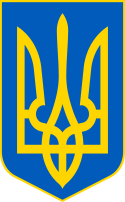 У К Р А Ї Н ААВАНГАРДІВСЬКА СЕЛИЩНА  РАДАОДЕСЬКОГО РАЙОНУ ОДЕСЬКОЇ ОБЛАСТІР І Ш Е Н Н Я    Про забезпечення безоплатним гарячим харчуванням дітей, що виховуються у Авангардівському ЗДО «Берізка» Авангардівської селищної ради Враховуючи клопотання Відділу освіти, культури, молоді та спорту Авангардівської селищної ради  про надання пільги по оплаті за харчування у Закладі дошкільної освіти «Берізка» №69 від 09.02.2023 року, рекомендації Постійної комісії селищної ради з питань охорони здоров'я, соціального захисту, освіти, сім'ї, молоді, спорту, туризму та культури, на підставі ст. 35 Закону України «Про дошкільну освіту», керуючись Законами України «Про місцеве самоврядування в Україні», Порядком встановлення плати для батьків за перебування дітей у державних і комунальних дошкільних та інтернатних навчальних закладах, затвердженого Наказом Міністерства освіти та науки України від 21.11.2002 року № 667, постановою Кабінету Міністрів України від 24 березня 2021 р. № 305 «Про затвердження норм та Порядку організації харчування у закладах освіти та дитячих закладах оздоровлення та відпочинку», Авангардівська селищна рада ВИРІШИЛА:1. Забезпечити протягом 2022/2023 навчального року безоплатним гарячим харчуванням дітей, які виховуються у Авангардівському закладі дошкільної освіти «Берізка» Авангардівської селищної ради відповідно до додатку.2.  Контроль за виконанням рішення покласти на постійну комісію селищної ради з питань охорони здоров'я, соціального захисту, освіти, сім'ї, молоді, спорту, туризму та культури.Селищний голова                                                     Сергій ХРУСТОВСЬКИЙ№1746-VIIIвід 23.02.2023Додаток до рішення Авангардівської селищної ради  від 23.02.2023 року  №1746-VIII Вихованці Авангардівського ЗДО  «Берізка» Авангардівської селищної ради, що забезпечуються безоплатним гарячим харчуванням або батьківська плата за харчування яких є зменшеною протягом 2022/2023 навчального рокуСекретар селищної ради				Валентина  ЩУР№ п\пБатьки, що мають пільгу по оплатіПІБ дитиниРозмір пільги по оплатіПричина надання пільги1.Ковальов Костянтин АнатолійовичСітро Олег Костянтинович, 03.10.2017 р.н.50%Статус багатодітної сім’ї